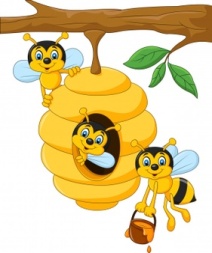 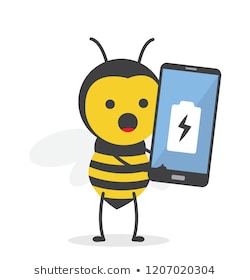 Πριν από το μάθημα: Πάνω στο τραπέζι έχω: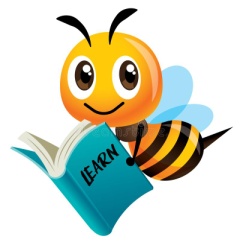 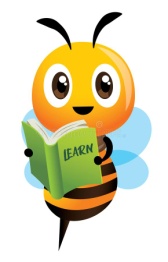 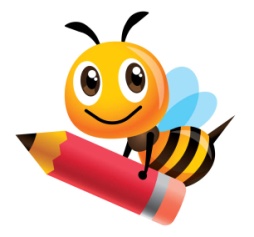  τα τετράδια        τα βιβλία μου       γόμα - μολύβι          Όταν ξεκινήσει το μάθημα: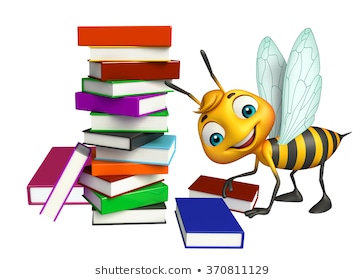 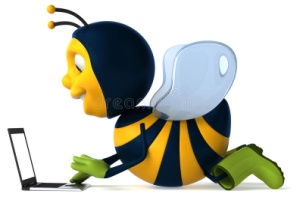 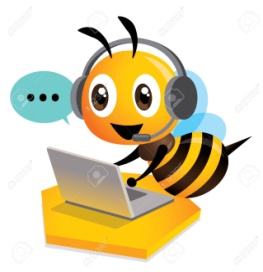 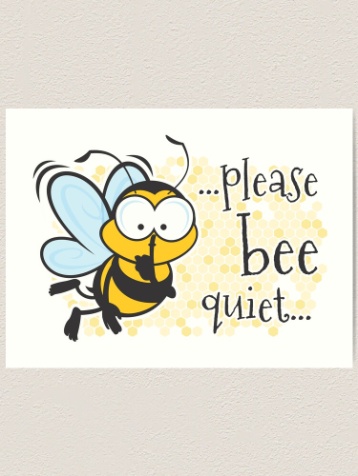 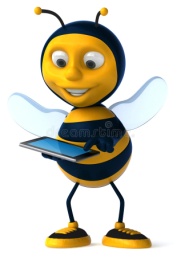 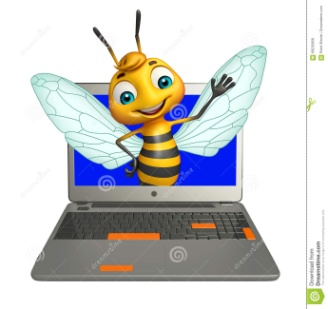 